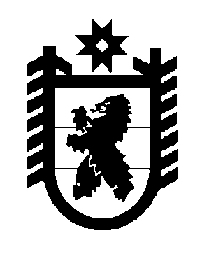 Российская Федерация Республика Карелия    ПРАВИТЕЛЬСТВО РЕСПУБЛИКИ КАРЕЛИЯРАСПОРЯЖЕНИЕот  31 января 2019 года № 71р-Пг. Петрозаводск 	В соответствии с пунктом 7 постановления Правительства Российской Федерации от 30 апреля 2018 года № 534 «О внесении изменений в некоторые акты Правительства Российской Федерации в связи с продлением особенностей функционирования оптового и розничных рынков на территориях отдельных частей ценовых зон оптового рынка» одобрить и подписать Соглашение о порядке реализации установленных Правительством Российской Федерации критериев на территории Республики Карелия между Министерством энергетики Российской Федерации, Федеральной антимонопольной службой, Правительством Республики Карелия, Государственным комитетом Республики Карелия по ценам и тарифам, публичным акционерным обществом «Межрегиональная распределительная сетевая компания Северо-Запада», обществом с ограниченной ответственностью «МТС ЭНЕРГО».  
           Глава Республики Карелия                                                              А.О. Парфенчиков